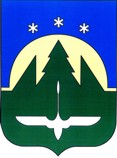 Городской округ  Ханты-МансийскХанты-Мансийского автономного округа – ЮгрыАдминистрация города Ханты-МансийскаУПРАВЛЕНИЕ ЭКОНОМИЧЕСКОГО РАЗВИТИЯ И ИНВЕСТИЦИЙАДМИНИСТРАЦИЯ ГОРОДА ХАНТЫ-МАНСИЙСКАДзержинского ул., д.6, г. Ханты-Мансийск, Ханты-Мансийский автономный округ – Югра, 628012Тел/факс (3467) 352-321, 352-464. E-mail: ekonomika@admhmansy.ruПояснительная запискак проекту постановления Администрации города Ханты-Мансийска «О внесении изменений в постановление Администрации города Ханты-Мансийска от 30.12.2015 №1514 «О муниципальной программе «Развитие отдельных секторов экономики города Ханты-Мансийска»Проект постановления Администрации города Ханты-Мансийска «О внесении изменений в постановление Администрации города Ханты-Мансийска от 30.12.2020 №1514 «О муниципальной программе «Развитие отдельных секторов экономики города Ханты-Мансийска» (далее – проект постановления) разработан в целях обеспечения возможности модернизации (обновления) инвестиционного портала города Ханты-Мансийска, в том числе создания (обновления) его мобильной версии. В связи с чем, вносятся изменения в пункт 3.1 таблицы 2 в части изменения наименования мероприятия муниципальной программы. Также проектом постановления предлагается внести изменения в приложение 12 «Порядок реализации мероприятия «Предоставление бюджетных инвестиций в объекты капитального строительства».Принятие проекта не повлечет за собой потребность в выделении дополнительных средств из бюджета города Ханты-Мансийска.Заместитель начальника управления                                            Н.Ю. ШеногинаИсполнитель:заместитель начальника управленияэкономического развития и инвестицийАдминистрации города Ханты-Мансийска,Шеногина Н.Ю., тел. 352-321 (доб.435).